Самоуправление (Соуправление) в школе-интернате.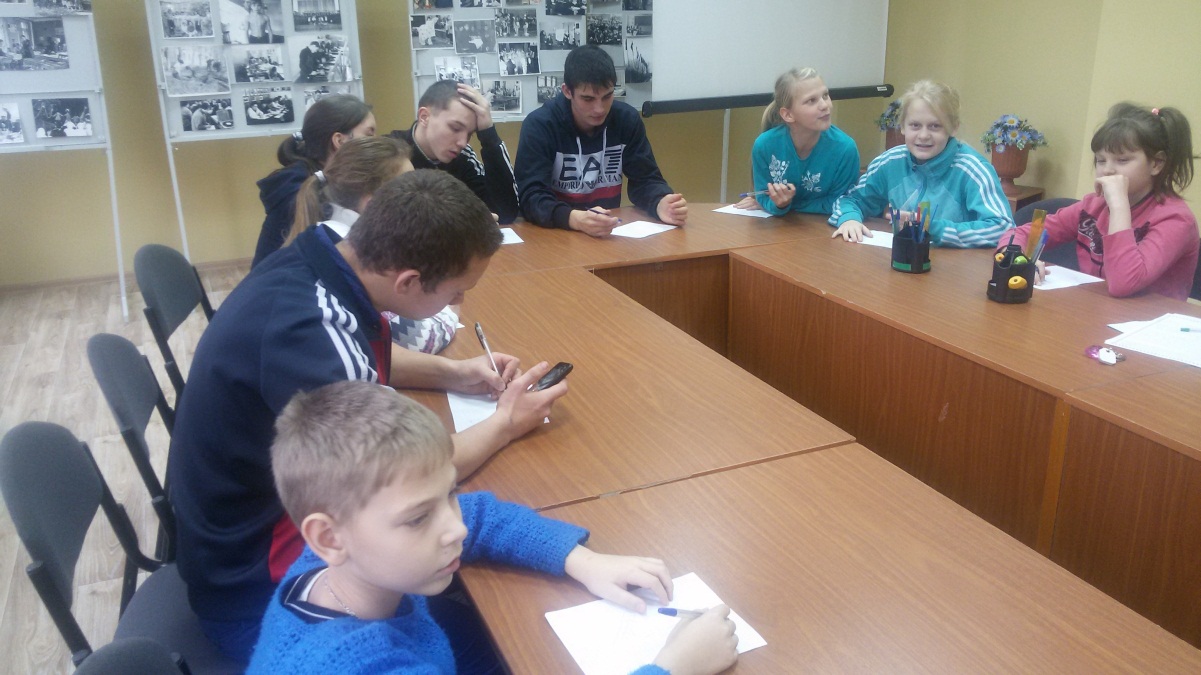       Самоуправление является современной формой работы с детским коллективом, позволяющей им развивать свои способности, решать непростые задачи, овладевать навыками делового общения. Через ученическое самоуправление реализуется одна из наиболее перспективных задач – социализация ребенка в обществе, а так же активация воспитательной деятельности.    На сегодняшний день ученическое соуправление в школе-интернате – это участие  ребят в управлении собственными делами, возглавляемое Активом старшеклассников на основе самодеятельности в принятии и реализации решений.    Организация соуправления позволяет  почувствовать воспитанников в новых социальных ролях, научиться самостоятельно принимать решения и выполнять поручения, нести ответственность за полученное дело, учит налаживать деловые отношения, которые так необходимы во взрослой жизни.	      В 2017 -2018  учебном году Исполнительный орган Совета  представлен следующими Комитетами:	Бюро полезных дел	ШИК – школьный игровой концерн	УЧКОМ	Патруль СОПИЭ	Пресс – центр       Конфликтная комиссия  Все комитеты ведут активную работу: организуют, проводят различные рейды, смотры, акции,  досуговые мероприятия.        С начала учебного года педагогом-организатором Коноваловой Е.В. были проведены такие заседания: Мастер – класс  «Мои  права и обязанности», Тренинг «Самоуправление  в детской организации. Совместно с педагогом-психологом Кругловой О.В. и социальным педагогом Прокофьевой Е.В. были проведены практические  занятия: «Я и мой выбор», «Культура общения – способ организации жизни», игры на формирование доверия и уверенности в себе.       Работа детского самоуправления в школе-интернате  имеет большее значение.  Предполагается, через систему занятий, обучение подростков (актива самоуправления), навыкам уверенного поведения, коммуникативным умениям: отказать, принимать критику и критиковать, адекватно реагировать на похвалу и комплимент, а также на отрицательные высказывания в свой адрес, умению оказывать сопротивление, манипуляциям и групповому давлению, принимать решения. Вооружать знаниями основных форм и методов организации досуга.Статью подготовили:Педагог-организатор Коновалова Е.В. Председатель Совета воспитанников Борцов Кирилл и Демкин Артем.